Министерство образования и науки Российской Федерации Автономная некоммерческая организация дополнительного профессионального образования «Образовательный центр «Вираж»Утверждаю:                                                                                                                    Директор____________М.Д. Хачиров«_____»___________	2018 г.ДОПОЛНИТЕЛЬНАЯ ОБРАЗОВАТЕЛЬНАЯ ПРОГРАММАпо курсу профессиональной подготовки«Профессиональная подготовка мастеров производственного обучения вождению транспортных средств, в том числе для лиц с ОВЗ»Форма обучения с частичнымотрывом от производстваЛекции	- 101 час.Практические занятия	- 87 час.Самостоятельные занятия - 4 час.Форма контроля (экзамен) - 4 час.Всего часов – 196 час.Карачаевск - 20181.  Цель программыЦелью изучения курса является формирование у слушателей компетенцийсоответствии с видами профессиональной деятельности в части подготовки кандидатов в водители транспортных средств различных категорий, в том числе у лиц с ограниченными физическими возможностями здоровья.1.  Перечень получаемых в результате обучения компетенций:ПК-1: Организация учебно-производственной деятельности обучающихся по вождению транспортных средств различных категорий и подкатегорий.ПК-2: Организация учебно- производственной деятельности обучающихся по техническому обслуживанию транспортных средств различных категорий и подкатегорий.ПК-3: Разработка программно-методического обеспечения учебного предмета «Обучение практическому вождению транспортных средств различных категорий и подкатегорий».3.Требования к уровню освоения содержания курсарезультате освоения содержания курса слушатели должнызнать:- законодательство, определяющее допуск к управлению транспортнымисредствами и условия получения права на управление транспортными средствами;систему образования в Российской Федерации;требования ФГОС, содержание примерных или типовых образовательных программ, учебников, учебных пособий (в зависимости от реализуемой образовательной программы, преподаваемого учебного предмета);требования к реализации образовательных программ;порядок организации и осуществления образовательной деятельности по основным программам профессионального обучения;возрастные особенности обучающихся, особенности обучения одаренных обучающихся и обучающихся, испытывающих трудности в обучении, вопросы индивидуализации обучения (для обучения лиц с ограниченными возможностями здоровья - особенности их психофизического развития, индивидуальные возможности);педагогические, психологические и методические основы развития мотивации, организации и контроля учебной деятельности на занятиях различного вида;современные образовательные технологии профессионального обучения;правила разработки образовательных программ профессионального обучения водителей транспортных средств различных категорий и подкатегорий;уметь:выполнять деятельность и (или) демонстрировать элементы деятельности, усваиваемой обучающимися, и (или) выполнять задания, предусмотренные программой учебного предмета;создавать условия для воспитания и развития обучающихся, мотивировать их деятельность по освоению учебного предмета, обучать самоорганизации и самоконтролю;контролировать и оценивать работу обучающихся на учебных практических занятиях и самостоятельную работу, успехи и затруднения в освоении программы учебного предмета, определять их причины, индивидуализировать и корректировать процесс обучения и воспитания;применять новые педагогические технологии при проведении практических занятий по учебному предмету;использовать действующие нормативные правовые документы при разработке (обновлении) программно-методического обеспечения учебного предмета;взаимодействовать при разработке образовательной программы со специалистами, преподающими смежные учебные предметы программы профессионального обучения;формулировать совместно со специалистами, преподающими смежные учебные предметы программы профессионального обучения, требования к результатам, содержанию и условиям организации практической подготовки по учебному предмету, обсуждать разработанные материалы.4. Объем программы и виды учебной работыТаблица 1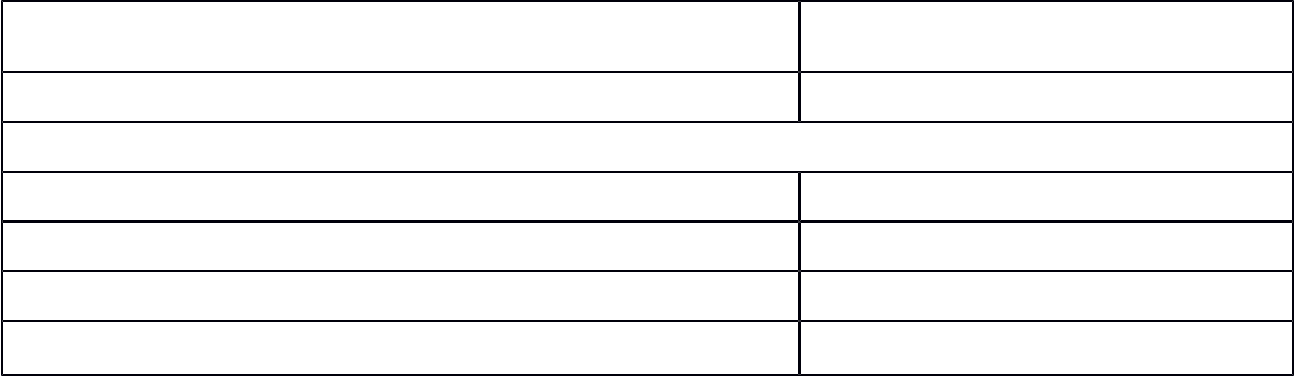 5. Учебный план программы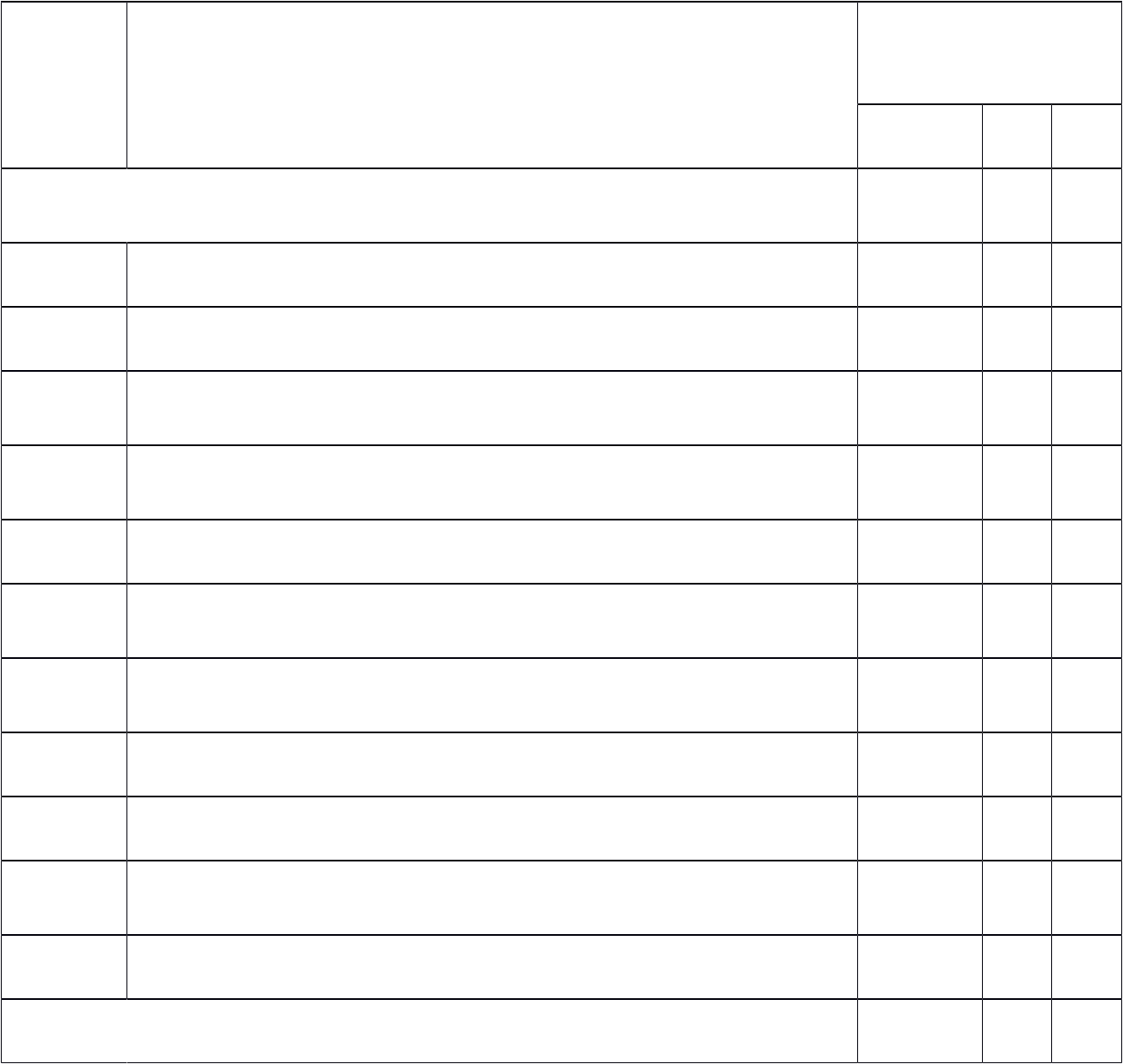 Модуль	Содержание модулей1	 Основы психологии и конфликтологии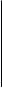 Первая помощь при дорожно-транспортном происшествииОрганизационные и правовые основы системы профессионального обучения водителейОсновы безопасного управления транспортными средствамиКонструкция, устройство и эксплуатация транспортных средствМетодология приема квалификационных экзаменов на право управления транспортными средствами12	Экзамен ИТОГО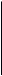 Таблица 2Количествочасов6. Рабочие программы учебных модулей№	Модуль программы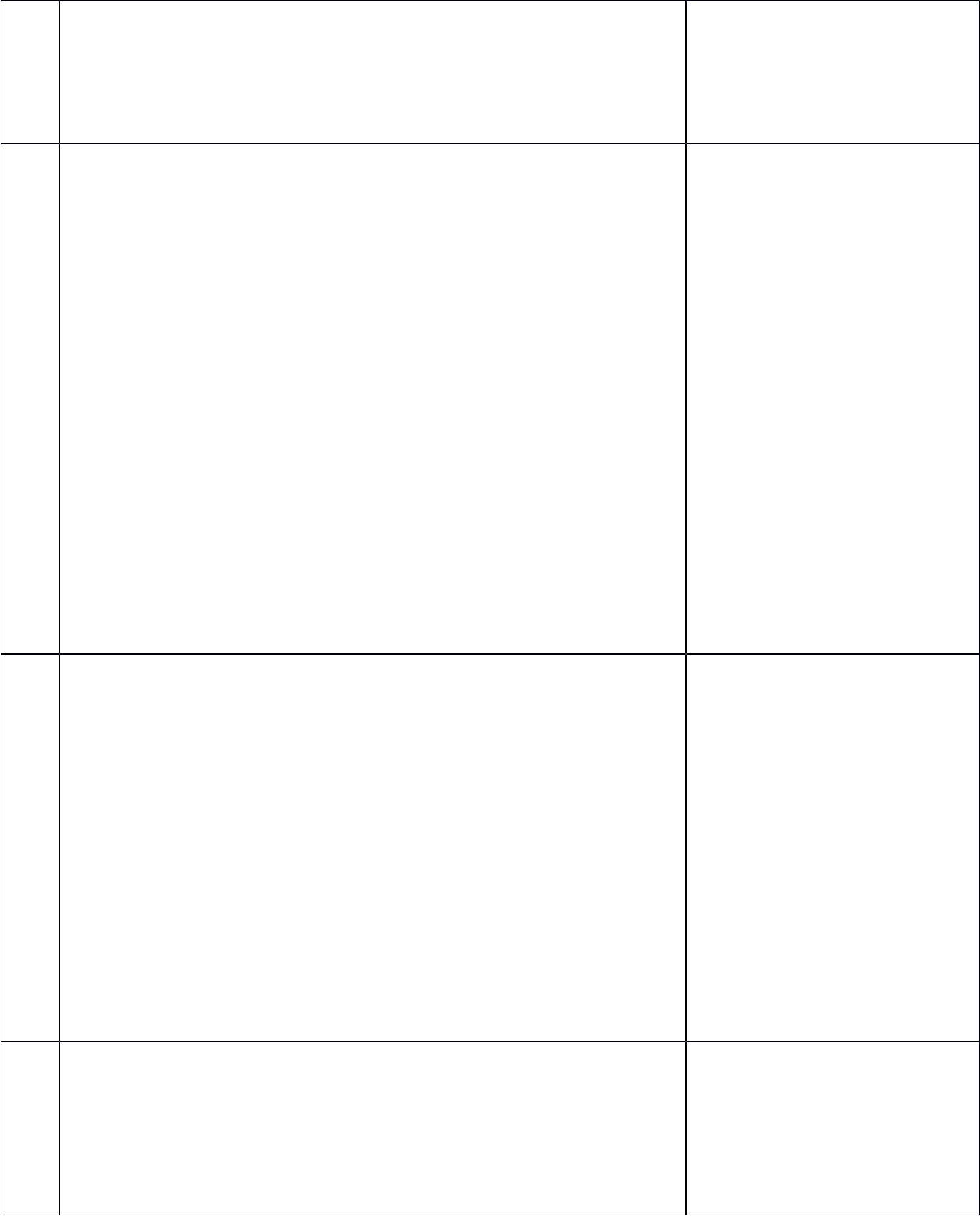 п\п	(краткое содержание)Основы психологии и конфликтологии1.1.Общие представления о психологических и психофизиологических качествах человека и их роли в подготовке водителей ТС, в том числе среди лиц с ОВЗ1.2.Базовые принципы и закономерности психологии обучения1.3.Основы эффективного педагогического общения при подготовке водителей транспортных средств, в том числе среди лиц сОВЗ1.4.Психологические особенности межличностного общения при приеме экзамена, в том числе у лиц с ОВЗ1.5.Практикум по эффективному педагогическому общениюОсновы профессиональной педагогики2.1. Основные понятия педагогики. Дидактика и принципы обучения2.2. Особенности профессии мастера производственного обучения2.3.Формы и методы обучения2.4.Воспитание в процессе обучения2.5. Профессионально-педагогическая деятельность мастера производственного обучения2.6. Готовность мастера производственного обучения к профессионально-педагогической деятельности, ее структура и содержаниеОсновы методики профессионального обучения3.1. Методика разработки (обновления) (адаптированной) образовательной программы учебного предмета «Обучение практическому вождению транспортных средств различныхТаблица 3Наименование оборудования, инструмента, материалаУчебно-наглядноепособие по предмету«Основыпедагогическойпсихологии»/комплект, АПК УПДК-МК «Нейроком»,психофизиологическийтренажер ТА-2,интерактивная доска,моноблокиУчебно-наглядноепособие по предмету«Основыпрофессиональнойпедагогики»/ комплект, интерактивная доска, моноблокиУчебно-наглядное пособие по предмету«Основы методики обучения»/ комплект, примерные икатегорий и подкатегорий»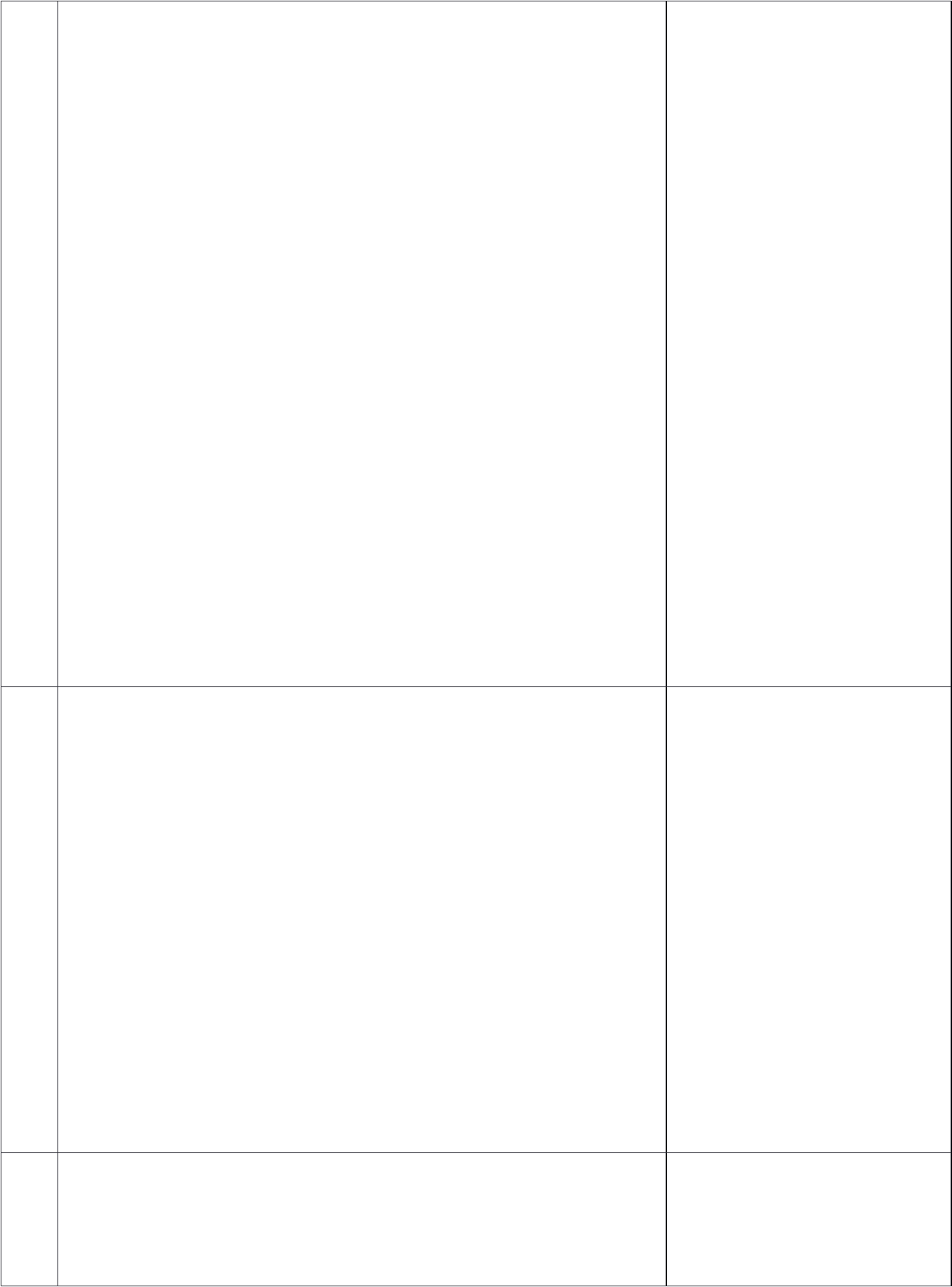 3.2.	Подготовка преподавателя к занятиям3.3. Методика проведения практических занятий3.4. Особенности подготовки водителей, в том числе из лиц с ОВЗ, с использованием автотренажеров. Порядок проведения практического занятия по обучению вождению ТС на автотренажере3.5. Принцип работы автоматизированного автодрома. Порядок проведения практического занятия по обучению вождению на автоматизированном автодроме, в том числе для лиц с ОВЗ3.6. Порядок проведения практического занятия по обучению вождению на учебном маршруте в условиях реального дорожного движения, в том числе для лиц с ОВЗ3.7. Методика проведения занятий по техническому обслуживанию ТС3.8. Методика проведения контрольного занятия3.9.	Методика проведения экзаменаПервая помощь при дорожно-транспортном происшествии4.1. Организационные и правовые аспекты оказания первой помощи и подготовка граждан к ее оказанию4.2. Основные положения оказания первой помощи. Терминальные состояния4.3. Проведение сердечно-легочной реанимации. Кровотечение и методы его остановки4.4. Первая помощь при травмах. Раны и их первичная обработка4.5. Правила наложения транспортной иммобилизации. Особенности транспортировки пострадавшего при ДТП в лечебное учреждение. Правила пользования медицинской аптечкойОрганизационные и правовые основы системы профессионального обучения водителей5.1. Законодательные и нормативные акты, регламентирующие подготовку водителей ТС, аадаптированные образовательные программы профессиональногообучения водителейТС соответствующихкатегорий иподкатегорий/комплект,автотренажерыразличных категорий,компьютер в сб.(системный блок,монитор, клавиатура,мышь), программноеобеспечение,оборудованиедиспетчерского пунктаУчебно-наглядноепособие по предмету«Первая помощь приДТП»/ комплект,интерактивная доска,многофункциональныйучебно-тренажерныйкомплекс«Реаниматор»,тренажер – манекен«Александр-2-0.1»ТК РФ, Примерные и адаптированные образовательные программытакже подготовку водителей из числа лиц с ОВЗ, и прием квалификационных экзаменов на право управления ТС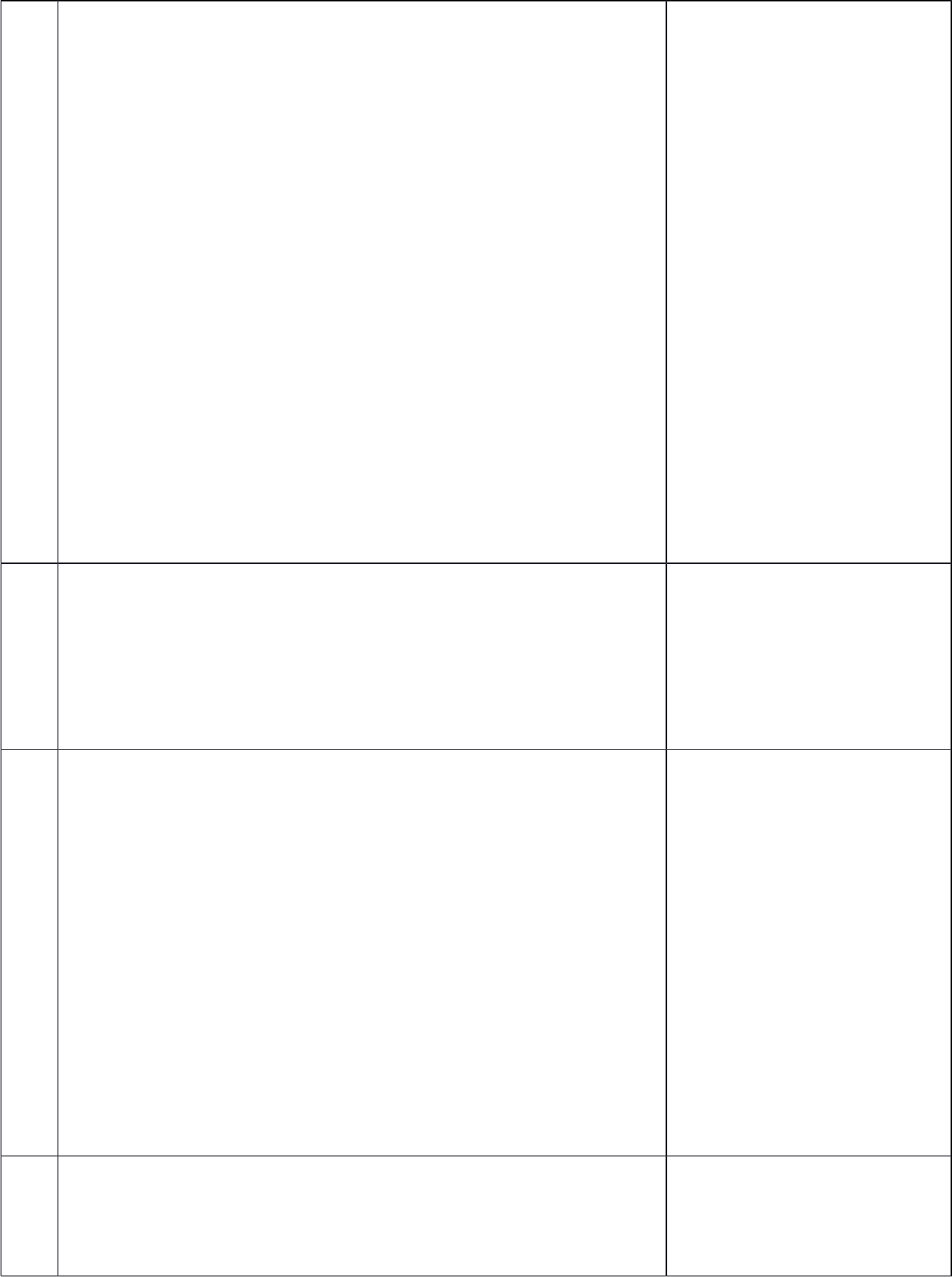 5.2. Условия реализации адаптированных образовательных программ для лиц с ОВЗ5.3. Законодательство в сфере дорожного движения5.4. Уголовное, гражданское и административное законодательство в области дорожного движения5.5. Положение об особенностях режима рабочего времени и времени отдыха водителей автомобилей5.6. Организация и порядок проведения предрейсовых медицинских осмотров водителей ТС5.7. Профессиональные стандарты водителей ТС различных категорийОсновы сурдоперевода6.1. Основы сурдоперевода при подготовке водителей и приеме квалификационных экзаменов на право управления ТС у лиц с ОВЗ 6.2. Практическое занятиеОсновы безопасного управления транспортными средствами7.1. Водитель. Профессиональная надежность водителя7.2. Автомобиль. Эксплуатационные показатели ТС7.3. Среда. Дорожные условия и безопасность движения7.4.Управление. Регулирование движенияТС7.5. Оценка уровня опасности воспринимаемой информации, организация наблюдения в процессе вождения ТСКонструкция, устройство и эксплуатация транспортных средств8.1.Общее устройство ТС различныхпрофессиональногообучения водителейТС соответствующихкатегорий иподкатегорий/комплект,Административныйрегламент МВД РФ попредоставлениюгосударственнойуслуги по проведениюэкзаменов на правоуправления ТС ивыдаче водительскихудостоверений,интерактивная доскаУчебно-наглядноепособие по предмету«Основысурдоперевода»/комплектУчебно-наглядноепособие по предмету «Основы безопасного управления ТС и безопасность движения»/ комплект, интерактивная доскаУчебно-наглядное пособие по предмету «Конструкция,устройство икатегорий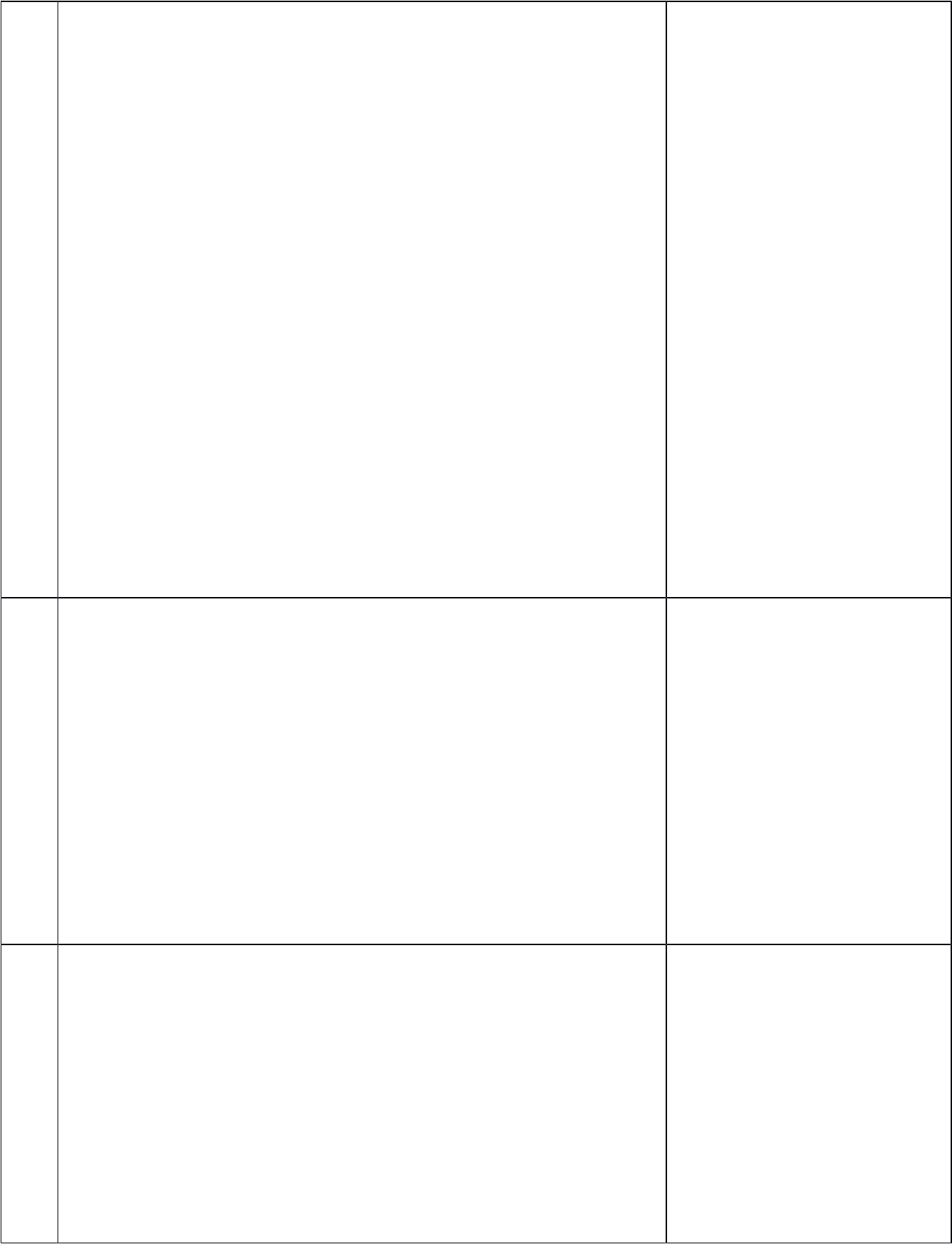 8.2. Общее устройство и работа двигателей различного типа, устанавливаемых на ТС8.3. Общее устройство различных типов трансмиссий8.4. Общее устройство и принцип работы систем активной и пассивной безопасности ТС8.5. Источники и потребители электрической энергии8.6. Современные горюче-смазочные материалы8.7. Общее устройство прицепов для различных ТС. Тягово-сцепные и опорно-сцепные устройства8.8. Система ТО. Меры безопасности и защиты окружающей среды при эксплуатации ТС8.9. Требования к ТС при подготовке водителей и приеме квалификационных экзаменов на право управления ТС различных категорий, в том числе для лиц с ОВЗВождение транспортных средств9.1. Освоение различных навыков руления и управления ТС на автотренажере9.2. Освоение навыков начального обучения вождению ТС на автоматизированном автодроме9.3. Освоение навыков обучения вождению ТС в условиях реального дорожного движенияПроведение практических занятий10.1. Проведение практических занятий по обучению управлению ТС на автотренажере10.2. Проведение практических занятий по обучению управлению ТС на автоматизированном автодроме10.3. Проведение практических занятий по обучению вождению ТС на учебном маршруте в условиях реального дорожного движенияэксплуатация ТС»/комплектАвтотренажеры различных категорий, компьютер в сб.(системный блок,монитор, клавиатура,мышь), программноеобеспечение, ТСсоответствующейкатегории,оборудованиедиспетчерского пунктаАвтотренажеры различных категорий, компьютер в сб.(системный блок,монитор, клавиатура,мышь), программноеобеспечение, ТСсоответствующейкатегории,оборудование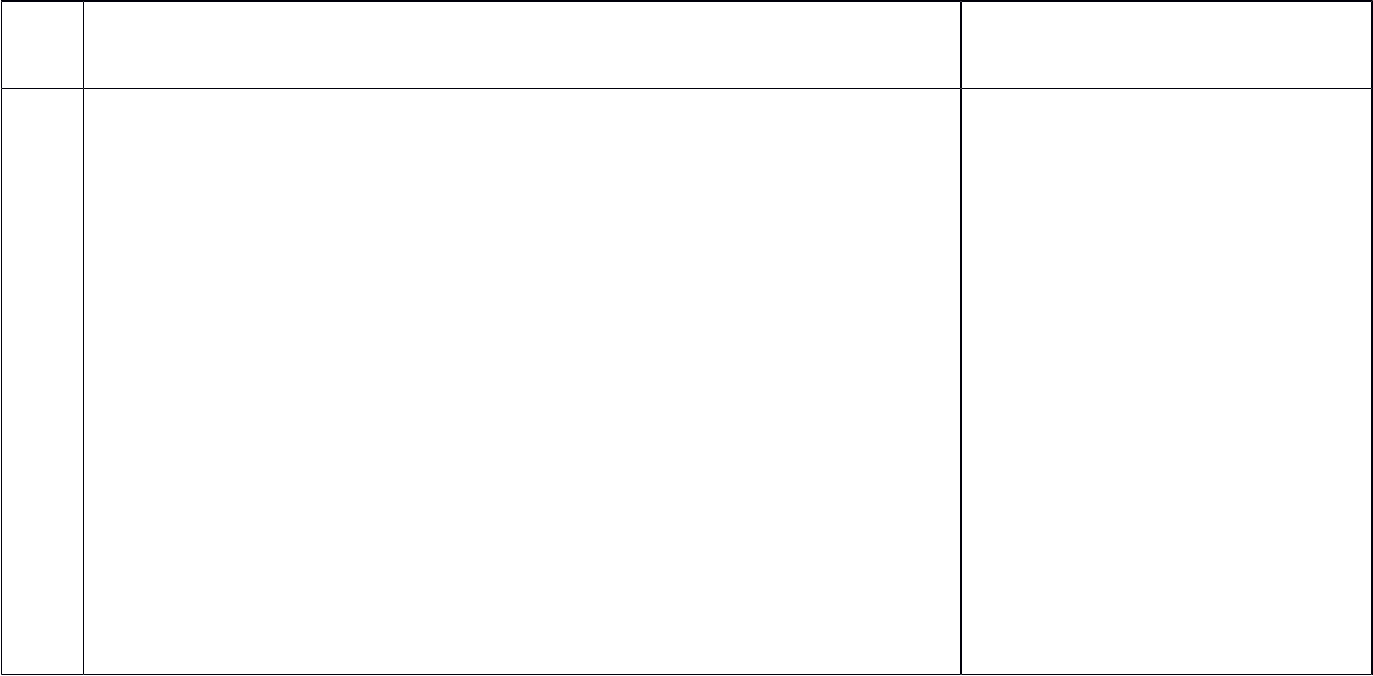 диспетчерского пунктаМетодология приема квалификационных экзаменов на право управления транспортнымиквалификационных экзаменов на право управления ТС у лиц с ОВЗ7. Организационно – педагогические условияПрограмма рассчитана на 196 часов, из которых 101 час - лекционные занятия, 4 часа отведено на самостоятельную работу и 87 часов – практические занятия, экзамен - 4 часа.Образовательная деятельность слушателей предусматривает следующие виды учебных занятий: лекции, практические занятия, практикумы, тестирование знаний, предусмотренные учебно-тематическим планом.Обучение проводится с использованием профессионального педагогического состава учебного центра и привлечением практикующих специалистов.Обучение по программе организуется с использованием уникального оборудования, легковых и грузовых автомобилей различных марок и специальной техники, компьютерных классов, тренажеров. Основная часть обучения организуется на учебной и лабораторной базе учебного центра.Рекомендуемая литература8.1.Основная литератураПравила дорожного движения Российской Федерации. М., Транспорт, 2016 - 64с.Федеральный закон РФ № 196-ФЗ «О безопасности дорожного движения» от 10.12.1995г.Федеральный закон РФ № 273-ФЗ «Об образовании в Российской Федерации» от 29.12.2012г.Приказ Минобрнауки России № 1408 «Об утверждении примерных программ профессионального обучения водителей транспортных средств соответствующих категорий и подкатегорий» от 26.12.2013г.Приказ Минобрнауки России № 292 «Об утверждении Порядка организации и осуществления образовательной деятельности по основным программам профессионального обучения» от 18.04.2013г.6. Комментарии к «Правилам дорожного движения Российской Федерации». - М., Транспорт, 2014. –89С.Административный регламент Министерства внутренних дел Российской Федерации по предоставлению государственной услуги по проведению экзаменов на право управления транспортными средствами и выдаче водительских удостоверений.Кодекс РФ об административных нарушениях.Методика проведения квалификационных экзаменов на получение права на управление транспортными средствами.Бадирова З.А. Первая помощь при ДТП. М.: АНО «НМЦ», 2013.Волгин В.В. Навыки защитного вождения автомобиля. М.: Дашков иКо, 2010.Грищенко А.В. Учебно-методические материалы по факультативу «Основы сурдоперевода». - Витебск: ВГУ, 2013. – 9с.Димскис Л. С. Изучаем жестовый язык. Мн.: НМЦентр, 1998.Клочанов Н.И. Практикум по вождению автомобиля: маневрирование / Изд. 5-е. Ростов-на-Дону: Феникс, 2009.Козлов В.В. Памятка «Зимний» стиль вождения. Профилактика ДТПзимних условиях. М.: АНО «НМЦ», 2013.Котляр В.В. Психологические основы деятельности водителя. М.: АНО «НМЦ», 2011.Котляр В.В., Шитов А.А. Основы законодательства в сфере дорожного движения. М.: АНО «НМЦ», 2012.Николенко В.Н., Блувштейн Г.А., Карнаухов Г.М. Первая доврачебная медицинская помощь. М.: Изд-во «Академия», 2010.Обучение водителей вождению на автоматизированном компьютерном тренажере: Учебно-методическое пособие. М.: АНО «НМЦ», 2014.Практическое пособие по вождению автомобиля. М.: АНО «НМЦ»,2013.Съедин О.Н., Котляр В.В. Системы активной и пассивной безопасности: Комментарии к раскрытию темы «Системы активной и пассивной безопасности» предмета «Устройство и техническое обслуживание транспортных средств». М.: АНО «НМЦ», 2012.Шитов А.А. Методические рекомендации по организации занятий по обучению вождению транспортных средств. М.: АНО «НМЦ», 2011.8.2. Дополнительная литератураКраткий автомобильный справочник/ Б.В. Кисуленко и др. – М.: НИИАТ, Автополис-плюс, 2007. – 582 с.Ротенберг Р.В. Основы надежности систем «Водитель-автомобиль-дорога-среда»/ Р.В. Ротенберг. – М.: Машиностроение, 1986. – 216 с.ПДД и штрафы. Только самое важное и необходимое/Сост.А.Финкель. -М.:Эксмо,2016.-48.:ил.;Вязовский А.Е., Городокин В.А. Профессионализм-основа безопасности дорожного движения. Чел.: « Полиграф-Мастер»,2016.-130с.:ил.Ильина И.Е., Лянденбурский В.В., Пылайкин С.А., Серова О.С. Обучение вождению лиц с ограниченными возможностями / Интернет-журнал «НАУКОВЕДЕНИЕ». 2013. Выпуск 6, ноябрь — декабрь.Обучение вождению инвалидов. URL: http://www.ccdi.ru/stati/ obuchenie-vozhdeniyu-invalidov.html.Обучение вождению лиц с ограниченными возможностями. URL: http://www.invalidauto.ru/.ПДД для слепых инвалидов и слабовидящих пешеходов. URL: http://www.zarnitza.ru/katalog-tovarov/dostupnaja-sreda/ploshhadka-po-izucheniju-pdd-dlja-slepykh-i-slabovidjashhikh-peshekhodov/.Утверждены новые программы профессионального обучения водителей. URL: http://минобрнауки.рф.9. Оценочные материалыИтоговая аттестация мастеров производственного обучения вождению транспортных средств различных категорий и подкатегорий включает:проверку теоретических знаний по предметам: «Основы психологии и конфликтологии», «Основы профессиональной педагогики», «Основы методики профессионального обучения», «Организационные и правовые основы системы профессионального обучения водителей», «Первая помощь при дорожно-транспортном происшествии», «Основы сурдоперевода», «Основы безопасного управления транспортными средствами», «Конструкция, устройство и эксплуатация транспортных средств», «Методология приема квалификационных экзаменов на право управления ТС»;проверку качества управления ТС путем последовательного выполнения испытательных упражнений на автодроме и на испытательном маршруте, проложенном по дорогам общего пользования.9.1. Комплект вопросов к экзамену:Общие представления о психологических и психофизиологических качествах человека и их роли в подготовке водителей ТС, в том числе среди лицОВЗ.Базовые принципы и закономерности психологии обучения.Основы эффективного педагогического общения при подготовке водителей ТС, в том числе среди лиц с ОВЗ.Основные понятия педагогики. Дидактика и принципы обучения.Формы и методы обучения. Технологии контроля и оценки результатов обучения кандидатов в водители.Профессионально-педагогическая деятельность мастера производственного обучения вождению.Подготовка мастера производственного обучения к занятию.Методика проведения практических занятий по обучению вождениюТС.Методика проведения занятий по техническому обслуживанию ТС.Уголовное, гражданское и административное законодательство в области дорожного движения.Требования программ подготовки водителей к обучению вождению транспортных средств различных категорий и подкатегорий.Условия реализации адаптированных образовательных программ длялиц с ОВЗ.Особенности режима рабочего времени и времени отдыха водителейТС.Понятие «первая помощь»; перечень состояний, при которых оказывается первая помощь; перечень мероприятий по ее оказанию; основные правила вызова скорой медицинской помощи, других специальных служб, сотрудники которых обязаны оказывать первую помощь.Оказание первой помощи при отсутствии сознания, остановке дыхания и кровообращения.Оказание первой помощи при наружных кровотечениях и травмах.История возникновения дактильной речи; правила дактилирования; структура жеста. Основные понятия и жесты, необходимые в быту.Постановка задач перед кандидатами в водители с ОВЗ при проведении квалификационного экзамена на право управления ТС.Система управления «водитель — автомобиль — дорога» (ВАД).Управление. Регулирование движения ТС.Оценка уровня опасности воспринимаемой информации, организация наблюдения в процессе вождения ТС.Системы активной и пассивной безопасности автомобилей.Общее устройство ТС различных категорий.Требования к ТС при подготовке водителей и приеме квалификационных экзаменов на право управления ТС различных категорий, в том числе для лиц с ОВЗ.Особенности подготовки водителей, в том числе среди лиц с ОВЗ, с использованием автотренажеров.Принцип работы автоматизированного автодрома.Правила сдачи квалификационных экзаменов и выдачи водительских удостоверений. Методика проведения квалификационных экзаменов на право управления ТС.Методика разработки (обновления) (адаптированной) образовательной программы учебного предмета «Обучение практическому вождению транспортных средств различных категорий и подкатегорий».9.2. Критерии оценки:Из представленных выше вопросов слушателю выдается два вопроса. Оценка «Сдал» выставляется слушателю, еслиответы на вопросы сформулированы четко, логично, связно и полно, соответствуют заданной теме;заключение по вопросу содержит выводы, логично вытекающие из содержания основного ответа;слушатель использует достаточно полно разнообразные средства подтверждения сказанного в ответе на вопросы;демонстрирует полное или не полное понимание проблемы;все требования, предъявляемые к ответу на вопросы, выполнены.Оценка «Не сдал» выставляется слушателю, еслиответы на вопросы сформулированы не четко, не логично, не связно и не полно, слушатель отклоняется от заданной темы;заключение по вопросу не содержит выводы;студент не использует разнообразные средства подтверждения сказанногоответе на вопросы;для выражения своих мыслей пользуется упрощённо-примитивным языком, не использует научную терминологию;демонстрирует не понимание проблемы;требования, предъявляемые к ответу на вопросы, не выполнены.Для каждого испытательного упражнения практического этапа экзамена, а также всего комплекса испытательных упражнений в целом определен перечень ошибок, за которые кандидату в водители начисляются штрафные баллы, предусмотренные контрольными таблицами.Оценка «Сдал» за экзамен выставляется, если слушатель выполнил в установленное время все испытательные упражнения, предусмотренные комплексом, набрав при этом 20 и менее штрафных баллов.Оценка «Не сдал» за экзамен выставляется, если слушатель набрал более 20штрафных баллов, при этом экзамен прекращается, о чем информируется кандидат в водители.Содержание испытательных упражнений, рисунки, контрольные таблицы для соответствующих категорий ТС приведены в приложениях №8-10 к «Методике проведения квалификационных экзаменов на получение права на управление транспортными средствами».10. Календарный учебный график*1-я Неделя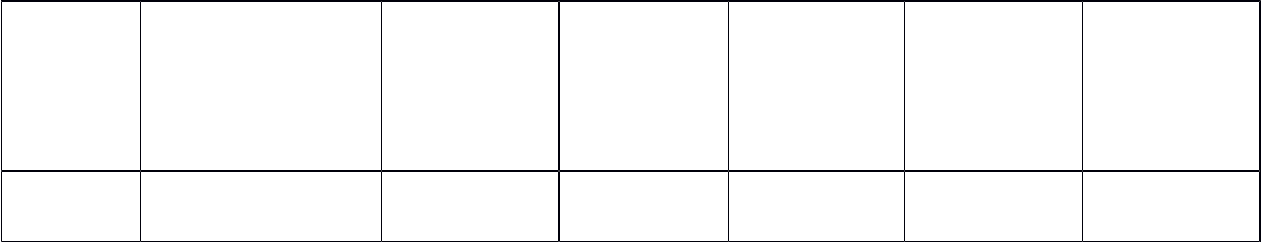 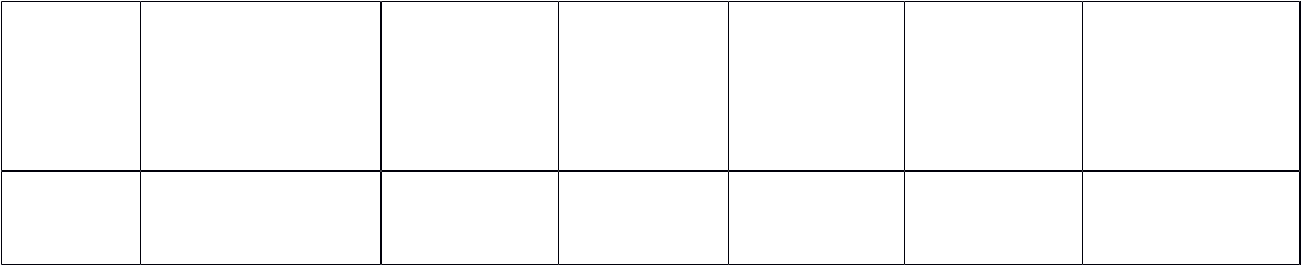  я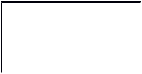 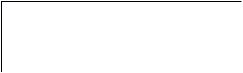 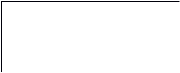 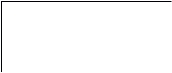 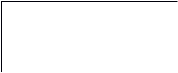 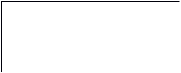 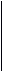 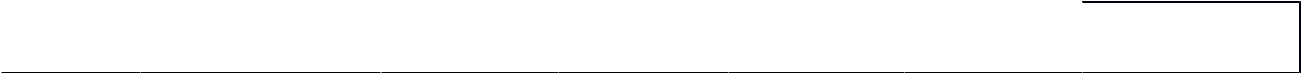 - по заявке слушателей в календарный учебный график могут вноситься корректировки.Вид занятийВсего часовВсего196В том числе:лекций101практических занятий87самостоятельная работа4Итоговая аттестация - экзамен42Основы профессиональной педагогикиОсновы профессиональной педагогики3Основы методики профессионального обученияОсновы методики профессионального обучения6Основы сурдопереводаОсновы сурдоперевода9Вождение транспортных средствВождение транспортных средств10Проведение практических занятийПроведение практических занятийЛекции СРЛекции СРПЗ14-614--6-145-514486-820-210-22-26--1210-42-2103489средствамисредствамиАдминистративный11.1.Правила сдачи квалификационных экзаменоврегламент МВД РФ по11.1.Правила сдачи квалификационных экзаменовпредоставлениюи выдачи водительских удостоверений.предоставлениюи выдачи водительских удостоверений.государственнойМетодика проведения квалификационныхгосударственнойМетодика проведения квалификационныхуслуги по проведениюэкзаменов на право управления ТСуслуги по проведению11.2.экзаменов на право управления ТСэкзаменов на право11.2.Прием квалификационных экзаменовэкзаменов на право11.2.Прием квалификационных экзаменовуправления ТС ина право управления ТС на автоматизированномна право управления ТС на автоматизированномуправления ТС ина право управления ТС на автоматизированномна право управления ТС на автоматизированномвыдаче водительскихавтодромеавтодромевыдаче водительскихавтодромеавтодромеудостоверений11.3.Особенности приемаудостоверений11.3.Особенности приемаВОДИТЕЛЕЙ ИЗ ЧИСЛА ЛИЦ С ОГРАНИЧЕННЫМИ ФИЗИЧЕСКИМИ ВОЗМОЖНОСТЯМИВОДИТЕЛЕЙ ИЗ ЧИСЛА ЛИЦ С ОГРАНИЧЕННЫМИ ФИЗИЧЕСКИМИ ВОЗМОЖНОСТЯМИДеньПонедельниВторникСредаЧетвергПятницаСубботанеделкиВремя2-я Неделя2-я НеделяДеньПонедельниВторникСредаЧетвергПятницаСубботанеделкиВремя3-я Неделя3-я НеделяДеньПонедельниВторникСредаЧетвергПятницаСубботанеделкиВремя4-я Неделя4-я НеделяДеньПонедельниВторникСредаЧетвергПятницаСубботанеделкиВремяИтоговаяаттестаци